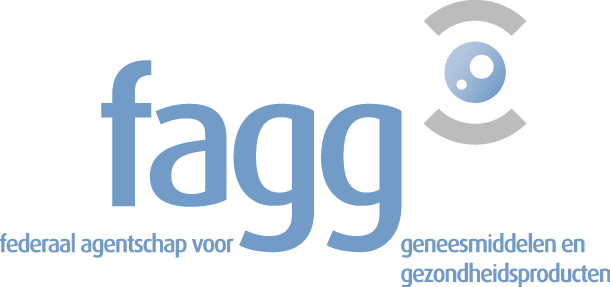 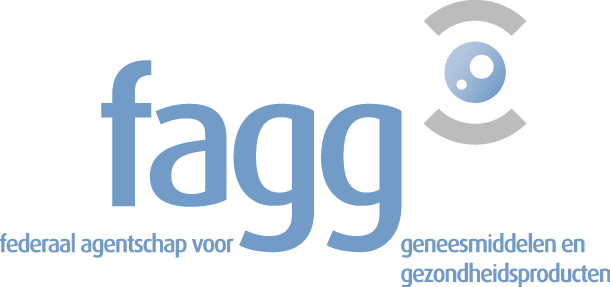 AARD VAN DE BEWERKINGEN:Fabricage van een werkzame stof door chemische synthese :	fabricage van syntheseintermediairen 	uitvoering van finale synthese stappen 	zoutvorming/zuiveringstappen : te specifiëren: ………………………………………………………………………………………………………………………………………………	overige : …………………………………………………………………………………………………………………………………………………………………………………………………………………………Extractie van een werkzame stof uit natuurlijke bronnen :	extractie van een werkzame stof uit een plantaardige bron 	extractie van een werkzame stof uit een dierlijke bron	extractie van een werkzame stof uit een menselijke bron 	extractie van een werkzame stof uit een minerale bron	wijziging van een geëxtraheerde werkzame stof (oorsprong te verduidelijken: ………………………………………………………………………………………..……………)	zuivering van een geëxtraheerde werkzame stof (oorsprong te verduidelijken …………………………………………………..…………………………………….……….)	overige :…………………………………………………………………………………………………………………………………………………………………………………………………………………………..Fabricage van een werkzame stof door gebruik van biologische processen :  	fermentatie 	celcultuur (celtype te verduidelijken : …………………………………………………………………………………………………………………………………………….…………….	isolatie / zuivering	wijziging	overige : ………………………………………………………………………………………………………………………………………………………………………………………………………………..……..Fabricage van een steriele werkzame stof : 	aseptisch bereid 	terminaal gesteriliseerd Algemene finale stappen : 	fysische processtappen : ……………………………………………………………………………………………………………………………………………………………………...……………….)	primaire verpakking 	secundaire verpakking 	overige: …………………………………………………………………………………………………………………………………………………………………………………………………………..……………..Kwaliteitscontrole testen : 	chemisch/fysisch 	microbiologisch (niet-steriel)	microbiologisch (steriel)	biologischbij te voegen documenten : kopie van de officiële statuten die gepubliceerd zijn in het Staatsblad 	lijst van de betrokken werkzame stoffen (beschikbaar op de website van het FAGG http://www.fagg.be) 	site master file of bij gebrek :  	gedetailleerd plan van het gebouw met aanduiding van alle locaties en zones 	functioneel organigram 	lijst van de beschikbare procedures alsook hun statuut 	drug master file van elk actief bestanddeel 	Certificaat van conformiteit met de Europese Pharmacopee (CEP) voor elk van de werkzame stoffen (indien van toepassing)bij te voegen documenten : kopie van de officiële statuten die gepubliceerd zijn in het Staatsblad 	lijst van de betrokken werkzame stoffen (beschikbaar op de website van het FAGG http://www.fagg.be) gedetailleerd plan van het gebouw functioneel organigram lijst van de beschikbare procedures Certificaat van conformiteit met de Europese Pharmacopee (CEP) voor elk van de werkzame stoffen (indien van toepassing)bij te voegen documenten :kopie van de officiële statuten die gepubliceerd zijn in het Staatsblad 	lijst van de betrokken werkzame stoffen (beschikbaar op de website van het FAGG http://www.fagg.be) gedetailleerd plan van het gebouw functioneel organigram lijst van de beschikbare procedures Certificaat van conformiteit met de Europese Pharmacopee (CEP) voor elk van de werkzame stoffen (indien van toepassing)IDENTIFICATIE VAN DE AANVRAGER: Aard van de aanvraag: nieuwe aanvraag wijziging van de registratie  registratienummer : ………………………………………………reden van wijziging van de registratie : ……………………………………………………………………………………………………………………………………………………………………………………………………………………………………………………………….Voorwerp van de aanvraag :fabricage van werkzame stoffen deel A in te vullen invoer van werkzame stoffen deel B in te vullen distributie (verdeling) van werkzame stoffen  deel C in te vullen DEEL A :	FABRICAGE VAN WERKZAME STOFFENDEEL B : INVOER VAN WERKZAME STOFFENDEEL C : 	DISTRIBUTIE VAN WERKZAME STOFFENGedaan te ………………………………………………, op ………………………………………………………Naam en voornaam : …………………………………………………………………………………………Hoedanigheid: ………………………………………………………Handtekening :  